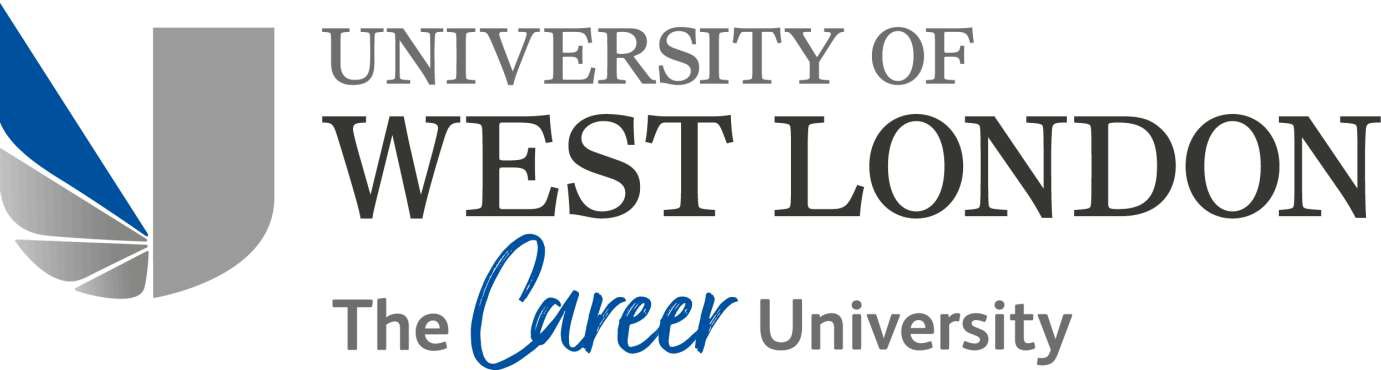 Graduate Internship Programme - Employer Job Description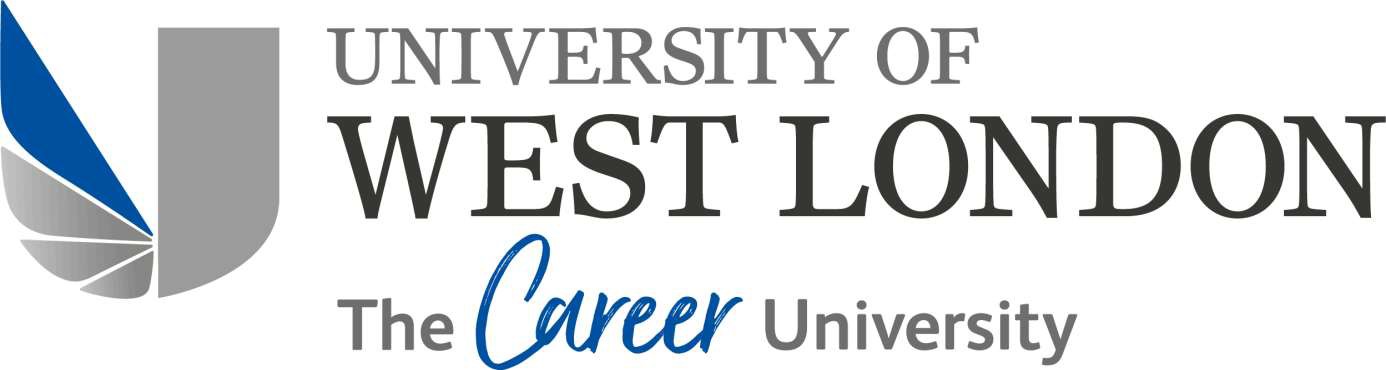 Updated: Jan 2024Job titleGraduate Marketing Project Coordinator (TSRE)OrganisationTimo Seks Real Estate UK LtdLine manager who the intern will report toSimon Tim Muwanguzi, Founder & Managing DirectorIs this role hybrid working orpermanently onsite at your company?Hybrid working in the short-term and permanently onsite in the long-term